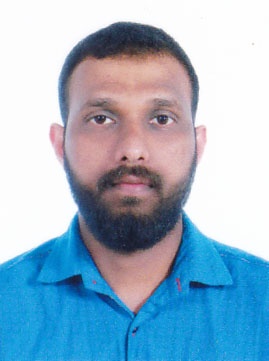 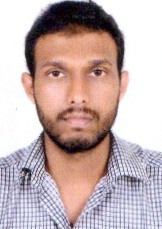                                      CURRICULUM VITAERAHUL RAJKALPURACKALTHOTTIYILPALAIMOB:  +918589018142 E-mail : rahulraj588@gmail.comOBJECTIVETo strive for excellence and to work hard towards a challenging position, were I can apply my technical and analytical skills efficiently, which can provide me an opportunity to showcase my talents to explore infinite possibilities of the field.PROFILETotal 8 years experience as a QUALITY ENGINEER in PVC PIPES extrusion & FITTINGS (injection) field.Post Graduate Diploma in Plastic processing & Testing fromCIPET Mysore(An ISO-9001 Institution). B.Sc. degree in Chemistry from  ( M G UNIVERSITY, KOTTAYAM )One year experience in prestige pvc pipes ,Aluva AS A Quality managerTwo and half years experience in STAR PIPES& fittings CHENNAI,    as a Q C  inspector.                                                                                                                                                       One year experience in   QATAR PLASTIC& ADDITIVES  INDUSTRIES GROUP ,QATAR as a Quality management representativeTwo years experience as a QC SUPERVISOR  AT TYLOS PLATICS BAHRAIN.1 Year and 6 months experience PRESTIGE PIPES, as a QUALITY CUM PRODUCTION SUPERVISORAREAS OF INTERESTPlastic testing, processing, Research& DevelopmentJOB PROFILEHandle overall responsibility of production and Quality.Ensuring tests and procedures are properly understood, carried out and evaluated and that product modifications are investigated if necessary.Establishing standards of service for customers or clients.Promoting Quality achievement and performance improvement throughout the organization.Identifying relevant quality-related training needs and delivering training.Setting up and maintaining controls and documentation procedures.Supervising technical staffs in carrying out tests and checks.Ensuring tests are conducted as per IS 4985 , IS 12828, IS 13592,BS 3505/3506Ensuring  calibration  of  all  lab  equipment.COMPOUNDINGTECHNICAL PROFICIENCYHave expertise in the following instruments in order to carry out Quality control test as per IS 4985, IS 12818, IS 13592, BS 3505/3506, DIN,ASTM,(UPVC,CPVC,PPR,HDPE,LDPE,DUCT,CONDUIT)Hydrostatic pressure test.Sulphated ash content test.Opacity test.Density test.Vicat softening temperature.Resistance to external blows test.Resistance to heat test..TECHNICAL QUALIFICATIONPost graduate Diploma in Plastic Processing & Testing from CENTRAL  INSTITUTE OF  PLASTICS  ENGINEERING  AND TECHNOLOGY( CIPET)Mysore (Year of passing 2012, Marks 70.64 % )ACADEMIC QUALIFICATIONBachelor Degree in Chemistry from St.ThomasCollege PalaM.G University (Year of passing 2010, Marks 59.99%)+2 from ST. TOMAS.H.S.S, PALAI, Kerala(Year of passing 2007, Marks 63 %)SSLC from HOLY CROSS.H.S.S, state Board of Secondary Education(Year of passing 2005, Marks 75.92 %)EXPEREINCE IN: PVC PIPE EXTRUSIONTYPES OF PVC PIPES: 1.PORTABLE WATER PVC PIPES (IS 4985)			 2. SWR PIPES FOR RAIN WATER SYSTEM (IS 13592}	3. PVC PIPES FOR BOREWELLS (IS 12818	4. HIGH PRESSURE PIPES {BS 3505/3506                                            5. CPVC PIPES, PPR, LDPE,DUCT PIPES,DWV PIPESHANDS ON EXPEREINCE FOR FOLLOWING MACHINARIESKTS-250 (KABRA M/C)KTS-450(KABRA M/C)NEOPLAST  HIGH  SPEED  MIXER (  FULLY  AUTOMATED)PLC  BASED  FULLY   AUTOMATIC  SOCKETING  M/C.SKILL SETSSIX MONTH PROJECT WORK AND INDUSTRIAL TRAINING DONE FROM                                          STAR PIPES & FITTINGS, CHENNAIAREASTUDY OF PROCESSING PARAMETERS ON QUALITY OF POLY VINYL CHLORIDE MATERIAL BY EXTRUSION PROCESSPERSONEL DETAILSDate of Birth			: 03/04/1990Marital Status			: Single Languages Known		: English, Malayalam, Tamil & HindiPASSPORT DETAILSPassport Number	:  K0065201Place of Issue		:  COCHINREFERENCEWill available up on requestDECALRATIONI hereby declare that the information given above is true and correct to the best of my knowledgePlace:  PALADate: 16/10/2019                                                                                       RAHUL RAJ